OBEC PAVLICE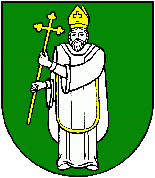 VŠEOBECNE  ZÁVÄZNÉ NARIADENIE OBCE PAVLICE
č. 10/2019o čistote a o ochrane verejnej zeleneNávrh VZN:vyvesený na úradnej tabuli obce dňa: 01.09.2019zverejnený na elektronickej úradnej tabuli obce dňa: 01.09.2019lehota na predloženie pripomienok k návrhu VZN do (včítane): 16.09.2019doručené pripomienky v počte: 1vyhodnotenie pripomienok k návrhu VZN uskutočnené dňa: 16.09.2019vyhodnotenie pripomienok k návrhu VZN doručené poslancom dňa: 16.09.2019VZN schválené obecným  zastupiteľstvom v Pavliciach dňa 17.09.2019, uznesením č. 48 VZN vyvesené na úradnej tabuli obce dňa 18.09.2019, zvesené z úradnej tabule dňa 02.10.2019VZN zverejnené na elektronickej úradnej tabuli obce od 18.09.2019 do 02.10.2019.VZN zverejnené na internetovej adrese obce dňa: 02.10.2019VZN nadobúda účinnosť dňom 02.10.2019starosta obceObecné zastupiteľstvo v Pavliciach v súlade s ustanovením § 4 ods. 3 písm. m)  a ustanovením §  4 ods. 5 písm. a) bod 4. zákona Slovenskej národnej rady č. 369/1990 Zb. o obecnom zriadení v znení neskorších predpisov 
v y d á v a  totoVŠEOBECNE   ZÁVÄZNÉ NARIADENIE  OBCE  PAVLICE 
Č. 10/2019o čistote a o ochrane verejnej zelenePRVÁ  ČASŤ  VŠEOBECNÉ USTANOVENIA§ 1 Splnomocnenie a predmet Obec Pavlice (ďalej len „obec“) vydáva toto všeobecne záväzné nariadenie (ďalej len „nariadenie“) pri výkone samosprávy podľa § 4 ods. 5 písm. a) bod 2. zákona SNR č. 369/1990 Zb. o obecnom zriadení v znení neskorších predpisov (ďalej len „zákon o obecnom zriadení“) na základe zákonného splnomocnenia obsiahnutého v § 4 odseku 3 písm. g) zákona  o obecnom zriadení.Účelom tohto nariadenia je utvárať a chrániť zdravé podmienky a zdravý spôsob života a práce obyvateľov obce a chrániť životné prostredie v obci. § 2PôsobnosťUstanovenia tohto nariadenia sú záväzné pre všetky právnické osoby a fyzické osoby zdržiavajúce sa alebo vykonávajúce pôsobnosť na území obce. § 3Vymedzenie základných pojmovNa účely tohto nariadenia sa pod pojmom verejná zeleň rozumie súhrn všetkých voľne rastúcich (prirodzeným spôsobom alebo zámerným cieľavedomým založením a usmerňovaním človekom) a verejne prístupných vegetačných formácií nachádzajúcich sa na miestach, ktoré sú verejným priestranstvom podľa §  2b ods. 1 zákona o obecnom zriadení, na verejnom cintoríne a na verejných športoviskách, najmä stromy, kry, kvety, zelené plochy, nádoby so zeleňou. Súčasťou verejnej zelene sú aj doplnkové zariadenia, napríklad chodníky, prístrešky, odpočívadlá, ihriská, lavičky, fontány, drobné vodné útvary.Čistotou v obci sa rozumie všeobecne želateľný estetický stav verejných priestranstiev  a verejnej zelene v obci.DRUHÁ ČASŤČISTOTA VEREJNÝCH PRIESTRANSTIEV A VEREJNEJ ZELENE§ 4 Je zakázané akékoľvek znečisťovanie verejných priestranstiev a verejnej zelene v obci, napríklad vyhadzovaním cigaretových ohorkov, vyhadzovaním alebo lepením žuvačiek, pľuvaním, zvracaním, umiestňovanie odpadu na iné miesta a do iných nádob, než ktoré sú na to určené podľa osobitných predpisov a nariadení obce a vyberanie odpadov z týchto miest a nádob.Je zakázané poškodzovať verejnú zeleň alebo ju užívať iným spôsobom, než na ktorý sú jej jednotlivé zložky určené, napríklad, vykonávaním osobnej biologickej potreby fyzických osôb, táborením, stanovaním, bivakovaním, jazdou na koni alebo zakladaním ohňa.Voľný pohyb psov je zakázaný:na verejnom priestranstve a v spoločných priestoroch obytných domov (okrem služobného psa počas služobného zákroku)všetky priestranstvá okrem tých kde je viditeľne označené že je voľný pohyb dovolený cintoríndetské ihriskápieskoviskášportové a zdravotné zariadeniaďalšie miesta viditeľne označené grafickou značkou alebo značkou „ vstup so psom zakázaný“Je zakázané umývať motorové vozidlá alebo nakladať s látkami znečisťujúcimi životné prostredie na iných miestach, než ktoré sú na to určené.Dvory, záhrady a ploty, ako aj iné nehnuteľnosti, ktoré hraničia s verejným priestranstvom, je povinný vlastník, resp. užívateľ upravovať a trvalo udržiavať tak, aby sa nečistoty z nich nedostávali na verejné priestranstvá a verejnú zeleň.Vlastníci resp. užívatelia domov a záhrad sú povinní konáre stromov, kríkov a iných porastov, vyčnievajúce na chodníky a ulice pravidelne obstrihávať a upravovať tak, aby neprekážali a neohrozovali chodcov a nerušili bezpečnú cestnú premávku. Všetky budovy na čelnej strane ulíc a chodníkov musia byť opatrené funkčnými odpadovými žľabmi a odpadovými rúrami, aby voda nestekala na chodníky a chodcov. Fasády obytných domov a iných objektov musia byť čisté, zbavené nápisov a nevhodných kresieb. Za to zodpovedá vlastník, resp. užívateľ nehnuteľnosti. Obchodné reklamy a firemné tabule musia byť čisté, vkusne upravené a umiestnené tak, aby nevyčnievali na chodníky, aby neprekážali a neobmedzovali chodcov a nevytvárali prekážky v cestnej premávke. Smetné nádoby a vrecia sa môžu ponechať na chodníku alebo okraji vozovky len na nevyhnutne potrebnú dobu pred vyprázdňovaním. Vlastníci rodinných domov musia mať uložené smetné nádoby na vlastnom pozemku.Umiestňovať plagáty, vývesky, nálepky, pútače a iné oznámenia na verejných priestranstvách a verejnej zeleni mimo k tomu určených miest sa zakazuje. Umiestňovanie volebných plagátov upravuje osobitné všeobecne záväzné nariadenie o umiestňovaní volebných plagátov na území obce. Toto ustanovenie sa nevzťahuje na reklamné stavby podľa osobitného zákona.Ak dôjde k znečisteniu verejného priestranstva je osoba, ktorá znečistenie spôsobila, povinná bezodkladne ho odstrániť. Na verejných priestranstvách je oprávnené vysádzať dreviny len obec alebo ním poverená organizácia. Iná právnická alebo fyzická osoba môže na verejných priestranstvách vysádzať dreviny len s písomným súhlasom obce.§ 5 Užívanie verejných priestranstiev v osobitných prípadoch Pri užívaní verejných priestranstiev na iné účely, než na ktoré sú určené, napríklad  manipulácia s rôznymi materiálmi alebo výrobkami alebo pri osobitných činnostiach na základe povolenia príslušného orgánu, napr. cestného správneho orgánu, stavebného úradu môže byť užívanie verejného priestranstva obmedzené len v nevyhnutnej miere a na nevyhnutne potrebný čas a pri dodržaní podmienok určených v príslušnom povolení, ak je vydané. Ak sú na verejných priestranstvách vykonávané spoločensko-kultúrne aktivity, predaj alebo poskytované služby oprávnené osoby sú povinné zabezpečovať dodržiavanie čistoty okolia.Osoby užívajúce verejné priestranstvá sú povinné zabezpečiť svoj materiál, výrobky alebo tovar pred neoprávnenou manipuláciou alebo nežiaducim rozptýlením do okolia. Po ukončení činnosti podľa predchádzajúcich odsekov je užívateľ verejného priestranstva povinný bezodkladne uviesť verejné priestranstvo do pôvodného stavu na vlastné náklady.§ 6Porušenie všeobecne záväzného nariadeniePorušenie tohto VZN fyzickou osobou-podnikateľom alebo právnickou osobou bude správny delikt podľa § 27b ods. 1 písm. b) zákona č. 369/90 Zb. o obecnom zriadení, kde môže byť uložená pokuta obcou až do výšky 6 638 eur.Pri porušení tohto VZN fyzickou osobou sa bude postupovať podľa zákona č. 372/1990 Zb. o priestupkoch.TRETIA ČASŤZÁVEREČNÉ A ZRUŠOVACIE USTANOVENIA§ 7Spoločné ustanoveniaToto nariadenie schválilo obecné zastupiteľstvo obce Pavlice dňa 17.09.2019 uznesením č. 48.Schválením tohto všeobecne záväzného nariadenia sa zrušuje pôvodné všeobecne záväzné nariadenie obce.        starosta obce  